雷尼绍提升呼吸机零部件的产量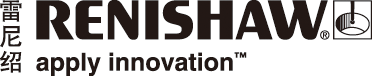 工程技术领域的跨国公司雷尼绍开始批量生产医用呼吸机的关键零部件，与全国各界一起全力支持英国国家医疗服务体系 (NHS) 抗击新型冠状病毒肺炎 (COVID-19) 疫情。雷尼绍将其格洛斯特郡工厂和南威尔士工厂的很大一部分生产设施划拨出来，专门为VentilatorChallengeUK（英国呼吸机行动联盟）制造的两款不同的呼吸机生产精密机加工零部件。在过去的两周里，雷尼绍工厂全天候运转，项目团队、制造工程团队及生产团队做出了巨大努力。雷尼绍积极响应英国政府的号召，致力于大幅提高呼吸机产量，用于治疗患有呼吸系统并发症的新型冠状病毒肺炎患者。在短短几周内，英国对呼吸机的需求量飙升至几万台。雷尼绍的响应工作由集团战略发展总监Marc Saunders领导。他表示：“当政府联系我们时，我们积极响应政府的号召，虽然我们明白这项挑战的艰巨性。呼吸机是非常复杂的医疗设备，但是我们相信利用我们的自身优势及现有技术定能帮助扩大呼吸机的生产规模。雷尼绍和许多其他工业企业不谋而合，意识到大家需要同心协力将产能联合在一起，以实现这一巨大目标。”在短短几天内，雷尼绍与航空航天、汽车、医疗设备和赛车领域的领先企业组成了VentilatorChallengeUK联盟，并由英国制造业研究中心集团高价值制造弹射中心 (High Value Manufacturing Catapult) 首席执行官Dick Elsy领导。这个多元化联盟正在通过不懈努力提升NHS选出的两款成熟可靠的呼吸机的产量。这两款呼吸机由Penlon公司和Smiths Medical公司在英国本土制造。Dick Elsy说：“正常情况下，Penlon和Smiths两家公司每周合计产出50至60台呼吸机。现在，依托联盟的规模和资源优势，我们的目标是在数周之内将Penlon和Smiths生产的两种机型的每周产量提高到至少1,500台。呼吸机是高度精密复杂的医疗设备，我们必须在交付速度与绝对遵守监管标准以确保患者安全这两项要求之间取得平衡，这一点至关重要。”雷尼绍加入该联盟组织的供应商网络，该网络中许多供应商与雷尼绍一样是首次制造呼吸机零部件。每台呼吸机包含数百个各式各样的零部件，而批量生产呼吸机时需要将数百万个零件组装在一起，这是一项庞大的后勤工作。雷尼绍集团制造服务总监Gareth Hankins说：“为了当前的任务做好准备 — 包括呼吸机项目和服务关键供应链中的全球客户，我们上周暂时关闭了英国本地的生产设施，以采取相关措施保障员工的利益。”他继续说道：“我们对工厂进行了重组，增加了间距并且划分了区域，限制员工在工厂周围移动。我们还加强了卫生管理，大大减少感染传播的潜在风险。我们的员工正在积极地应对这一挑战，我们很高兴看到工厂恢复运转，为‘呼吸机行动’贡献一份力量。”Marc Saunders说：“这是非常不寻常的几周，来自不同领域的众多企业迅速有效地团结起来，共同致力于同一个目标。VentilatorChallengeUK联盟正以惊人的决心和资源全力提高急需呼吸机的产量，助力抗击影响人类的病毒。”他总结说：“该联盟的口号是‘每生产一台呼吸机，多挽救一条生命’，雷尼绍为在这项重要工作中做出贡献而感到自豪。” 详情请访问www.renishaw.com.cn/corporate-完-关于雷尼绍雷尼绍是世界领先的工程科技公司之一，在精密测量和医疗保健领域拥有专业技术。公司向众多行业和领域提供产品和服务 — 从飞机引擎、风力涡轮发电机制造，到口腔和脑外科医疗设备等。此外，它
还在全球增材制造（也称3D打印）领域居领导地位，是一家设计和制造工业用增材制造设备（通过金属粉末“打印”零件）的公司。雷尼绍集团目前在36个国家/地区设有80个分支机构，员工5,000人，其中3,000余名员工在英国本土工作。公司的大部分研发和制造均在英国本土进行，在截至2019年6月的2019财年，雷尼绍实现了
5.74亿英镑的销售额，其中94%来自出口业务。公司最大的市场为美国、中国、日本和德国。了解详细产品信息，请访问雷尼绍网站：www.renishaw.com.cn关注雷尼绍官方微信（雷尼绍Renishaw），随时掌握相关前沿资讯：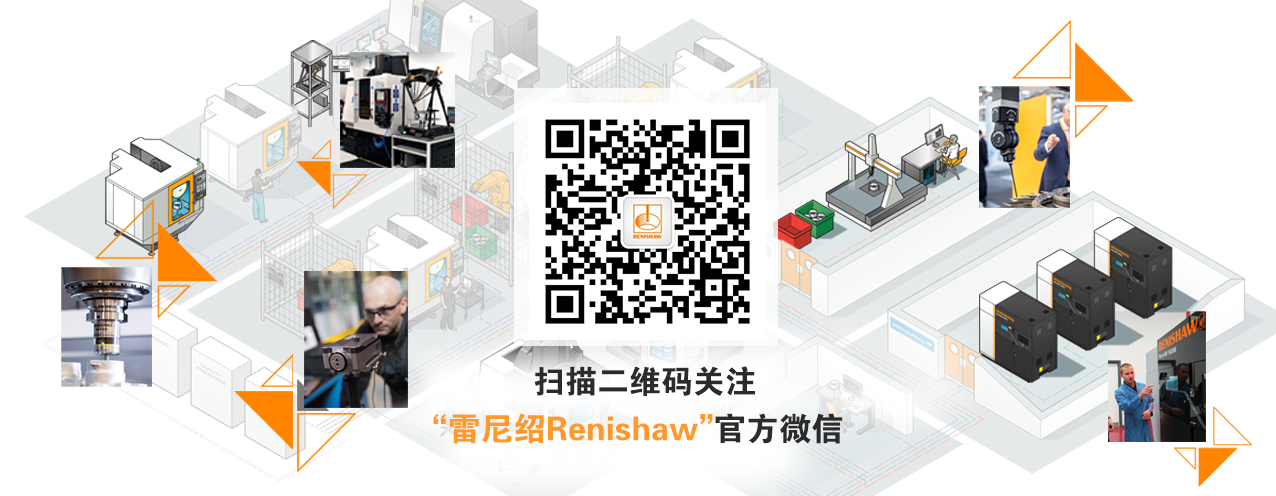 